§105.  Superior Court; civil jurisdiction1.  Jurisdiction.  Except as provided in subsection 2, the Superior Court has and shall exercise exclusive jurisdiction and has and shall exercise all of the powers, duties and authority necessary for exercising the jurisdiction in any and all matters that were, prior to January 1, 1930, within the jurisdiction of the Supreme Judicial Court or any of the Superior Courts, whether cognizable at law or in equity.[PL 1999, c. 731, Pt. ZZZ, §3 (NEW); PL 1999, c. 731, Pt. ZZZ, §42 (AFF).]2.  Exceptions to Superior Court's exclusive jurisdiction.  The Superior Court does not have exclusive jurisdiction over matters for which:A.  Concurrent or exclusive jurisdiction is vested in the District Court; or  [PL 1999, c. 731, Pt. ZZZ, §3 (NEW); PL 1999, c. 731, Pt. ZZZ, §42 (AFF).]B.  Concurrent jurisdiction is vested in the Supreme Judicial Court as provided in Title 14, section 5301.  [PL 1999, c. 731, Pt. ZZZ, §3 (NEW); PL 1999, c. 731, Pt. ZZZ, §42 (AFF).][PL 1999, c. 731, Pt. ZZZ, §3 (NEW); PL 1999, c. 731, Pt. ZZZ, §42 (AFF).]3.  Appellate jurisdiction.  The Superior Court shall hear appeals as follows:A.  Administrative appeals brought pursuant to Title 5, chapter 375, subchapter 7 and the Maine Rules of Civil Procedure, Rules 80B and 80C; and  [PL 2005, c. 48, §1 (AMD).]B.  Appeals from the District Court:(1)  Brought pursuant to Title 14, section 6008;(2)  Brought pursuant to Title 14, chapter 738;(3)  As provided in Title 15, section 1; and(4)  Brought pursuant to Title 34‑B, section 3864, subsection 11.  [PL 2005, c. 48, §1 (AMD).][PL 2005, c. 48, §1 (AMD).]4.  No jurisdiction, powers, duties or authority of the Law Court.  The Superior Court does not have and may not exercise the jurisdiction, powers, duties and authority of the Supreme Judicial Court sitting as the Law Court.[PL 1999, c. 731, Pt. ZZZ, §3 (NEW); PL 1999, c. 731, Pt. ZZZ, §42 (AFF).]SECTION HISTORYPL 1975, c. 430, §1 (AMD). PL 1979, c. 540, §3 (AMD). PL 1999, c. 731, §ZZZ3 (RPR). PL 1999, c. 731, §ZZZ42 (AFF). PL 2005, c. 48, §1 (AMD). The State of Maine claims a copyright in its codified statutes. If you intend to republish this material, we require that you include the following disclaimer in your publication:All copyrights and other rights to statutory text are reserved by the State of Maine. The text included in this publication reflects changes made through the First Regular and First Special Session of the 131st Maine Legislature and is current through November 1. 2023
                    . The text is subject to change without notice. It is a version that has not been officially certified by the Secretary of State. Refer to the Maine Revised Statutes Annotated and supplements for certified text.
                The Office of the Revisor of Statutes also requests that you send us one copy of any statutory publication you may produce. Our goal is not to restrict publishing activity, but to keep track of who is publishing what, to identify any needless duplication and to preserve the State's copyright rights.PLEASE NOTE: The Revisor's Office cannot perform research for or provide legal advice or interpretation of Maine law to the public. If you need legal assistance, please contact a qualified attorney.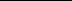 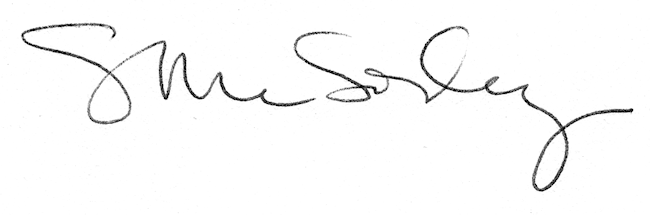 